ПРОЕКТ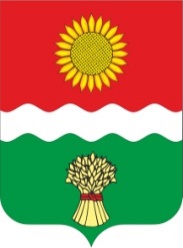 РОССИЙСКАЯ ФЕДЕРАЦИЯРОСТОВСКАЯ ОБЛАСТЬ   НЕКЛИНОВСКИЙ РАЙОНАДМИНИСТРАЦИЯ БОЛЬШЕНЕКЛИНОВСКОГО СЕЛЬСКОГО ПОСЕЛЕНИЯПОСТАНОВЛЕНИЕс. Большая Неклиновка «____»_________ 2023 г.    		                                                                             №  _____«Об утверждении Положения о присвоении классной квалификации водителям транспортного средства администрации Большенеклиновского сельского поселенияВ соответствии с частью 2 статьи 135 Трудового кодекса Российской Федерации, в целях установления единого подхода в присвоении классности для выплаты стимулирующей надбавки за квалификацию водителям администрации Большенеклиновского сельского поселения, Администрация Большенеклиновского сельского поселения постановляет:1. Утвердить Положение о присвоении классной квалификации водителям транспортного средства администрации Большенеклиновского сельского поселения (приложение № 1).2. Утвердить состав комиссии по присвоению классной квалификации водителям транспортного средства администрации Большенеклиновского сельского поселения (приложение № 2).3. Признать утратившим силу постановление Администрации Большенеклиновского сельского поселения № 218 от «25» декабря 2012 г. «Об утверждении Положения о порядке и условиях присвоения классности, водителю автотранспорта администрации Большенеклиновского сельского поселения».4. Настоящее постановление вступает в силу со дня подписания.5. Контроль за исполнением настоящего  постановления оставляю за собой.Глава АдминистрацииБольшенеклиновского  сельского поселения                Е.Н. ОвчинниковаПриложение № 1к постановлению администрацииБольшенеклиновского сельского поселения№ ___ от «___»________2023 г.Положениео присвоении классной квалификации водителям транспортного средства администрации Большенеклиновского сельского поселенияОБЩИЕ ПОЛОЖЕНИЯ 1.1. Настоящее Положение разработано в соответствии с трудовым законодательством РФ, иными нормативно-правовыми актами, устанавливающими характеристику и особенности работ, связанных с управлением автомобильного транспорта, определяет требования и порядок присвоения класса квалификации (классности) водителям автотранспортных средств (далее – «водители») администрации Большенеклиновского сельского поселения (далее – «администрация»). 1.2. Присвоение класса квалификации (классности) водителям производится комиссией по присвоению класса квалификации водителям администрации (далее – комиссия), создаваемой постановлением главы Администрации Большенеклиновского сельского поселения.УСЛОВИЯ ПРИСВОЕНИЯ КЛАССА КВАЛИФИКАЦИИ (КЛАССНОСТИ) ВОДИТЕЛЯМ 2.1. Квалификация 3-го, 2-го и 1-го класса может быть присвоена водителям, которые прошли подготовку или переподготовку по единым программам и имеют водительское удостоверение с отметкой, дающей право управления определенными категориями транспортных средств. 2.2. Квалификация 3-го класса присваивается водителю, имеющему водительский стаж работы в администрации не менее года. 2.2.1. Для присвоения 3 класса квалификации водители автомобилей должны знать:  назначение, устройство, принцип действия, работу и обслуживание агрегатов, механизмов и приборов автомобилей, отнесенных к категории "В";  правила дорожного движения;  основы безопасности движения;  инструкцию действий водителей при совершении дорожно-транспортных происшествий;  правила технической эксплуатации автомобилей;  основные показатели работы автомобилей, пути и способы повышения производительности труда;  признаки, причины и опасные последствия неисправностей, возникающих в процессе эксплуатации автомобиля, способы их обнаружения и устранения;  порядок проведения технического обслуживания автомобилей;  правила хранения автомобилей в гаражах и на открытых стоянках;  правила эксплуатации аккумуляторных батарей и автомобильных шин;  влияние погодных условий на безопасность вождения автомобиля;  способы предотвращения дорожно-транспортных происшествий;  приемы оказания первой доврачебной помощи при несчастных случаях;  правила заполнения первичных документов по учету работы автомобиля (путевых листов и других документов);  правила обкатки новых автомобилей и после капитального ремонта. 2.3. Квалификация 2-го класса присваивается водителю, имеющему стаж работы не менее трех лет в качестве водителя 3-го класса в администрации.2.3.1. Для присвоения 2 класса квалификации водители автомобилей должны обладать знаниями, указанными в пункте 2.2.1, а также должны знать:  назначение, устройство, принцип действия, работу и обслуживание агрегатов, механизмов и приборов автомобилей;  объемы, периодичность и основные правила выполнения работ по техническому обслуживанию;  способы увеличения меж ремонтных пробегов автомобилей;  особенности организации технического обслуживания и ремонта автомобилей в полевых условиях;  основные показатели работы автомобилей, пути улучшения их использования;  основные положения планирования и учета работы автомобилей;  элементы дороги, их влияние на безопасность движения автомобиля;  способы увеличения пробега автомобильных шин и срока службы аккумуляторных батарей;  порядок экстренной эвакуации пассажиров при дорожно-транспортных происшествиях. 2.4. Квалификация 1-го класса присваивается водителю, имеющему стаж работы не менее двух лет в качестве водителя 2-го класса в администрации. 2.4.1. Для присвоения 1 класса квалификации водители автомобилей должны обладать знаниями, указанными в пунктах 2.2.1 и 2.3.1, а также должны знать:  устройство и правила обслуживания автомобилей последних выпусков;  способы обеспечения высокопроизводительного и экономичного использования автомобилей;  основные технико-эксплуатационные качества автомобилей и их влияние на безопасность движения;  элементы теории автомобиля. 2.5. Водители 3-го класса должны уметь самостоятельно устранять возникшие во время работы на линии мелкие эксплуатационные неисправности, не требующие разборки  механизмов, а водители 2-го и 1-го классов – эксплуатационные неисправности, требующие разборки механизмов. Помимо этого водители 2-го и 1-го классов должны уметь выполнять регулировочные работы в полевых условиях при отсутствии технической помощи. 2.6. Кроме требований, предусмотренных п.п. 2.2, 2.3, 2.4 и 2.5 настоящего Положения, присвоение водителю класса квалификации производится при условии:  отсутствия за последний год работы нарушений Правил дорожного движения, повлекшие за собой дорожно-транспортные происшествия;  отсутствия нарушений правил технической эксплуатации, правил техники безопасности и рабочих инструкций;  соблюдения трудовой дисциплины. 2.7. Вопрос о присвоении класса квалификации рассматривается комиссией на основании заявления водителя (приложение 1). 2.8. Присвоение класса квалификации (классности) оформляется распоряжением главы администрации Большенеклиновского сельского поселения на основании протокола комиссии (приложение 2). 2.9. Сведения о присвоении класса квалификации (классности) водителю заносятся в разд. 4 личной карточки и трудовую книжку этого работника. 2.10. Водителям автомобилей в соответствии с присвоенным классом квалификации устанавливается ежемесячная надбавка к заработной плате за классность в следующих размерах:  водителю 2-го класса - 10% должностного оклада;  водителю 1-го класса - 25% должностного оклада.ПОНИЖЕНИЕ КЛАССА КВАЛИФИКАЦИИ (КЛАССНОСТИ) ВОДИТЕЛЕЙ 3.1. Если водитель 2-го или 1-го класса систематически нарушает Правила дорожного движения и эксплуатации автомобиля, решением комиссии ему может быть понижена классность. 3.2. При понижении класса квалификации секретарь комиссии осуществляет сбор документов, подтверждающих факт нарушения требований, предусмотренных соответствующей квалификационной характеристикой (акты нарушений требований технической безопасности, эксплуатационных норм работы автомобиля, справки о дорожно-транспортном происшествии, протоколы об административном правонарушении, постановления и т.д.); 3.3. Понижение класса квалификации оформляется распоряжением главы администрации Большенеклиновского сельского поселения, на основании протокола комиссии. 3.4. Водителям, которым было произведено понижение класса квалификации, классность может быть присвоена на общих основаниях, но не ранее чем через год.4. ОРГАНИЗАЦИЯ РАБОТЫ КОМИССИИ ПО ПРИСВОЕНИЮ/ПОНИЖЕНИЮ КЛАССА КВАЛИФИКАЦИИ (КЛАССНОСТИ) ВОДИТЕЛЯМ 4.1. Присвоение/понижение класса квалификации (классности) водителю возлагается на квалификационную комиссию, создаваемую постановлением главы администрации Большенеклиновского сельского поселения. 4.2. Квалификационную комиссию возглавляет Председатель комиссии. Членами комиссии являются:  секретарь комиссии, организующий делопроизводство работы комиссии;  представитель по кадровой работе администрации Большенеклиновского сельского поселения;  бухгалтер администрации Большенеклиновского сельского поселения;  представитель Первичной профсоюзной организации. 4.3. Подготовка и организация проведения заседания комиссии возлагаются на секретаря комиссии. 4.4. Формой работы комиссии является заседание под руководством председателя комиссии или его заместителя. Заседание комиссии является правомочным, если на нем присутствует не менее двух третей ее членов. Решение комиссии принимается простым большинством голосов от числа ее членов, присутствующих на заседании. При равенстве голосов членов комиссии решающим является голос ее председателя. 4.5. Заявление водителя о присвоении класса квалификации на имя председателя комиссии принимается секретарем комиссии. К заявлению прилагается копия водительского удостоверения. 4.6. Секретарь комиссии не позднее, чем за неделю до начала работы комиссии сообщает водителям о дате, времени и месте заседания комиссии. 4.7. Решение комиссии оформляется протоколом, который утверждается председателем комиссии и служит основанием для подготовки проекта распоряжения о присвоении/понижении класса квалификации (классности) водителю. 4.8. Индивидуальные трудовые споры по вопросам присвоения или понижения класса квалификации рассматриваются в установленном законодательством Российской Федерации порядке.Приложение 1к Положению класснойквалификации водителямтранспортного средстваОбразец заявления на присвоение класса квалификации водителюПредседателю квалификационной комиссии Администрации 									         Большенеклиновского сельского поселения от водителя _____________________ _______________________________(Ф.И.О. полностью с указаниемимеющейся классности) заявлениеПрошу провести мне в 20___ году квалификационную аттестацию для установления ____-го класса квалификации (классности). Основанием для присвоения _____-го класса считаю:  наличие прав на управление транспортными средствами категорий _______________;  отсутствие за последний год работы нарушений Правил дорожного движения, повлекших за собой дорожно-транспортные происшествия;  стаж работы в Университете _______________;  отсутствие нарушений правил технической эксплуатации закрепленного за мной автотранспорта, правил техники безопасности и рабочих инструкций;  соблюдение трудовой дисциплины;  выполнение графика перевозок. ______________ _________________ (дата) (подпись) Ходатайствую о присвоении ____-го класса квалификации (классности). Начальник Транспортного отдела _____________________________ (подпись, дата)Приложение 2к Положению класснойквалификации водителямтранспортного средстваОбразец протокола заседания квалификационной комиссииПротокол №______ заседания квалификационной комиссии «_____»________________20___ г. Комиссия в составе: Председатель - ____________________________. Секретарь - ________________________________. Члены комиссии: ___________________________ ___________________________ ___________________________ ___________________________ ___________________________ Повестка дня: 1. Квалификационная аттестация водителя _____-го класса __________________________. Слушали: Представление начальника Транспортного отдела и аттестационные материалы на ______________________________________на присвоение _______-го класса квалификации. Постановили: Признать ______________________________________ соответствующим всем требованиям для присвоения _______-го класса. Председатель комиссии:________________ /____________________/ Секретарь комиссии:___________________ /____________________/ Члены комиссии: ______________________ /____________________/ ______________________ /____________________/ ______________________ /____________________/ ______________________ /____________________/ ______________________/____________________/ С протоколом заседания квалификационной комиссии ознакомлен. ______________________ /____________________/ (дата, подпись водителя) (расшифровка подписиПриложение № 2к постановлению администрацииБольшенеклиновского сельского поселения№ ___ от «___»________2023 г.Составкомиссии по присвоению классной квалификации водителям транспортного средства№ п.п.Ф. И. О.Должность1.Е.Н. Овчинникова Глава Администрации Большенеклиновского сельского поселения. Председатель комиссии.2.О.Н. ФедоренкоВедущий специалист Администрации Большенеклиновского сельского поселения. Заместитель председателя комиссии.3.Е.Н. ЕфимоваСтарший инспектор Администрации Большенеклиновского сельского поселения. Секретарь комиссии.4.Е.Ф. МайстровскаяГлавный специалист по ведению бухгалтерского учета Администрации Большенеклиновского сельского поселения. Член комиссии.5.В.Н.Лозенко Начальник отдела экономики финансов администрации Большенеклиновского сельского поселения. Член комиссии.